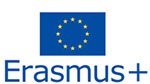 Краткое название программы: Erasmus+ Активность 2: Инновации и передовой опытПолное название программы: Схема действия европейского сообщества для повышения мобильности студентов университетов: Активность 2: инновации и передовой опытАнглоязычное название программы: European Region Action Scheme for the Mobility of University Students:  Key Action 2: Innovation and good practicesСсылка на сайт программы: http://ec.europa.eu/programmes/erasmus-plus/organisations#tab-1-2Описание программы Активность2: Инновации и передовой опыт:Возможности для сотрудничества для инноваций и обмена хорошими методами разработаны, чтобы модернизировать и укрепить образование, обучение и молодежные системы.Организации, имеющие возможность принять участие, должны извлечь выгоду от новых подходов в образовании и обучении, более профессиональной и способной окружающей среды в их организации и увеличенной возможности работать в ЕС или на международном уровне. KA2 ВозможностиСтратегическое партнерствоНацелено на поддержку инновационных практик и совместных инициатив по развитию сотрудничества, взаимного обучения и обмена опытом. Подробнее // http://ec.europa.eu/programmes/erasmus-plus/node/44_enАльянсы знанийПредназначены для поддержки инноваций в сфере высшего образования и бизнеса, разработки новых подходов к преподаванию и обучению, содействию развитию предпринимательства, а также способствованию обмену знаниями. Подробнее // http://ec.europa.eu/programmes/erasmus-plus/node/45_enАльянсы профессиональных навыковРешают квалификационный разрыв и улучшает адаптируемость систем VET к определенным для сектора потребностям рынка труда и спросу на новые навыки. Подробнее // http://ec.europa.eu/programmes/erasmus-plus/opportunities-for-organisations/innovation-good-practices/sector-skills-alliances_enУкрепление потенциала (высшее образование)Поддержка модернизации, доступности и интернационализации высшего образования в странах-партнерах.  Подробнее // http://ec.europa.eu/programmes/erasmus-plus/opportunities-for-organisations/innovation-good-practices/capacity-building-higher-education_en Укрепление потенциала (молодежь) Состоит из инициатив, направленных на укрепление сотрудничества и обменов, повышения качества и признания молодежной работы и поддержки новых схем обучения мобильности неформального в странах-партнерах. Подробнее// http://ec.europa.eu/programmes/erasmus-plus/opportunities-for-organisations/innovation-good-practices/capacity-building-youth_enСанкт-Петербургский политехнический университет Петра Великого активно участвует в международных образовательных проектах, реализуемых в рамках программы Erasmus + ЕС по вопросам образования, профессиональной подготовки, молодежи и спорта.По словам проректора по международным отношениям в СПбПУ Д.Г. Арсеньева, "международные образовательные проекты вносят большой вклад в развитие механизмов интернационализации образовательной программы, используя опыт ведущих стран".В 2016 году СПбПУ стал участвовать в трех проектах Erasmus + Ka2, направленных на поддержку академической мобильности для студентов и преподавателей.Координатор проекта ERASMUS + в СПбПУЕмельянова Ольга Геннадьевна // ссылка http://english.spbstu.ru/university/about-the-university/personalities/emelyanova-olga-gennadevnaemelianova@imop.spbstu.ru+7 (812) 534-25-31